Multiplicative Comparisons: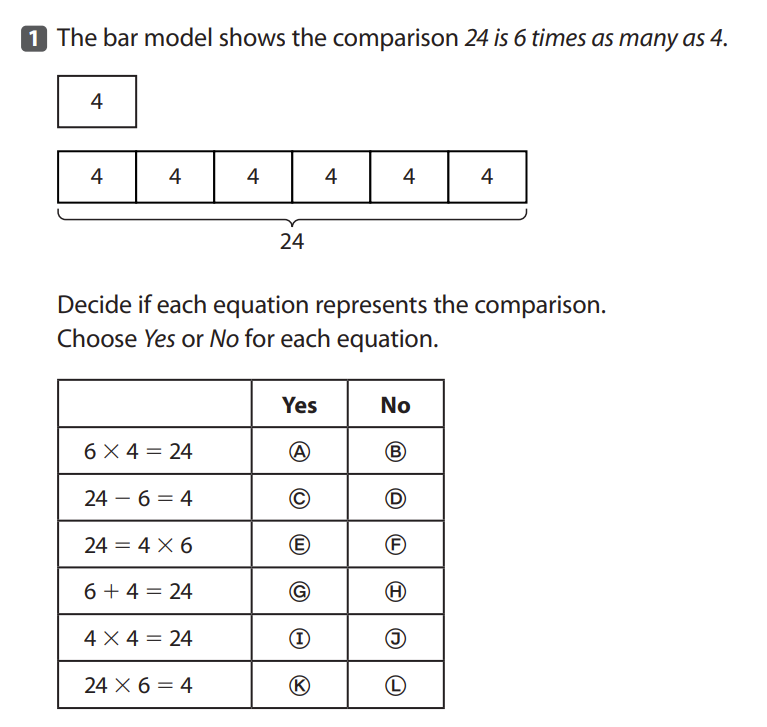 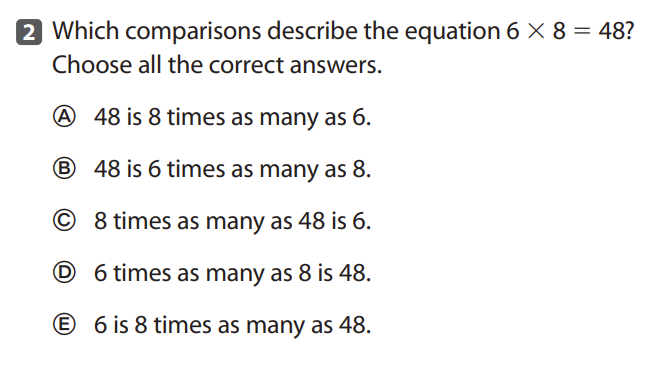 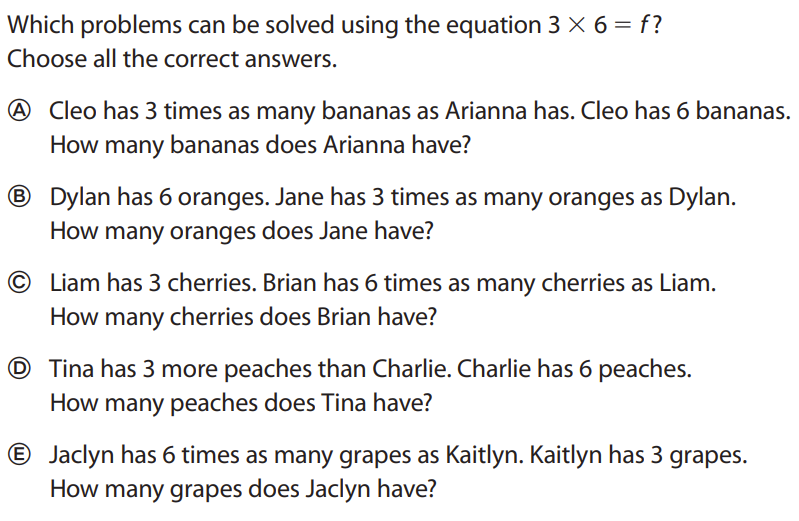 3) Multiplication:4)     3,412X              4__5)       27	X     17__6)       295X       13__Division: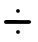 7)     6,128   3  =8)     3,036     12  =Multiplication & Division Word Problems:9)    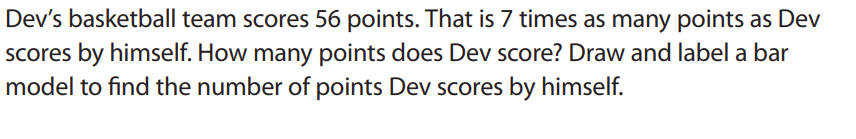 10)    Annette reads 22 pages every day.  How many pages will she have read after 6 days? 11)     The ferry can hold 8 cars. How many trips will it have to make to carry 25 cars across the river?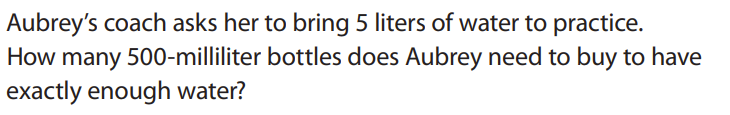 12)    13)     Ms. Smith started making this study guide at 4:30 p.m.  and it took her 57 minutes to finish it.  What time did Ms. Smith finish making the study guide and finally get to go home?